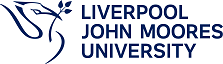 OVERSEAS TRAVEL AUTHORISATION FOR UNIVERSITY ACTIVITYDue to the Coronavirus pandemic, the university requires all overseas travel for staff and postgraduate students to be authorised in advance by the relevant Faculty Pro-Vice-Chancellor.  Please ensure that this form is completed prior to making any travel bookings.University activity is defined here as “requests to travel overseas for external partner visits, invitations to speak at conferences, field trips and guest lectures”.  Postgraduate students should also follow this process following successful application to any of the Global Study Abroad schemes”. Overseas research activity is defined here as “the completion of research activity required by externally funded research grants” (often in partnership with overseas stakeholders) to meet the aims and objectives of the funding that cannot be met by any other means. This can include staff and/or Global scholar applicants/PGR student travel (e.g. to collect data at an international field site). Please note: one form can be used to cover multiple staff and Global scholar applicants/PGRs if everyone is travelling to same destinations at the same time and on the same budget. If there are multiple travelers, please list all names.Please tick to confirm that you have undertaken the following actions:Staff only: I have followed the university guidelines for travel and completed the travel insurance requirements. (Append authorisation email).Global scholar applicants/PGR students only: I have followed the university guidelines for travel and have arranged for travel insurance through my Faculty School Office.NB. Travel insurance applies to students if travel is part of a module and/or acting on behalf of the university (eg. research/conference). Travel insurance will only cover the the business part of the journey. (Append travel cover summary). I have checked the foreign and commonwealth office guidance on travel to my intended destination and confirmed that it is safe to travel and understand (and have communicated with my line manager) the potential testing and quarantine requirements on outward travel as well as return to the UK. (Append relevant documents)I have checked the entry requirements for travel to my destination and confirmed that it is possible to enter the country during the time period requiredI have the required visas / documentation (e.g. GHIC) and vaccinations for entry to the destination (append relevant documents)I understand that my travel plans may have to change or be cancelled in accordance with any change in FCO and/or University travel guidelines and will ensure that I am up to date with the guidance at the time of my travel.I have completed a Risk Assessment for the planned research activity associated with this travel. (Append relevant documents)I (or each person) have completed an Individual Risk Profile for any comparatively higher risk factors of COVID (append relevant documents)When you travel on business in relation to your institution outside your Country of Domicile, (or within the Country of Domicile, if an overnight stay and/or travel by air is involved); you are covered by our group Travel scheme administered by U. M. Association Ltd. A summary of benefits and the services available is shown below – but please refer to your Insurance Officer or Administrator for the full terms and conditions of the cover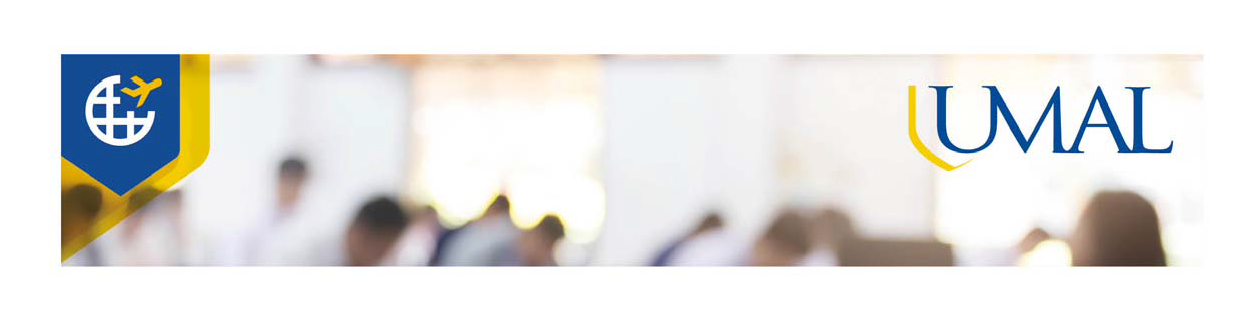 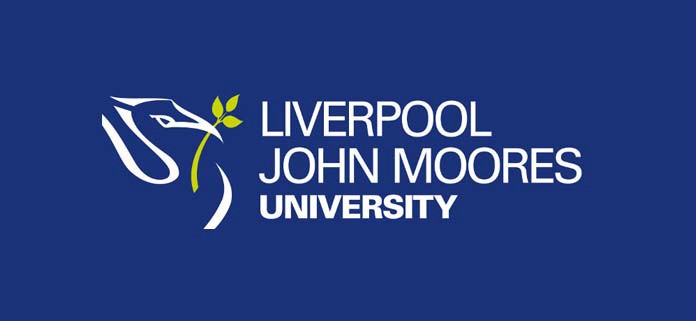 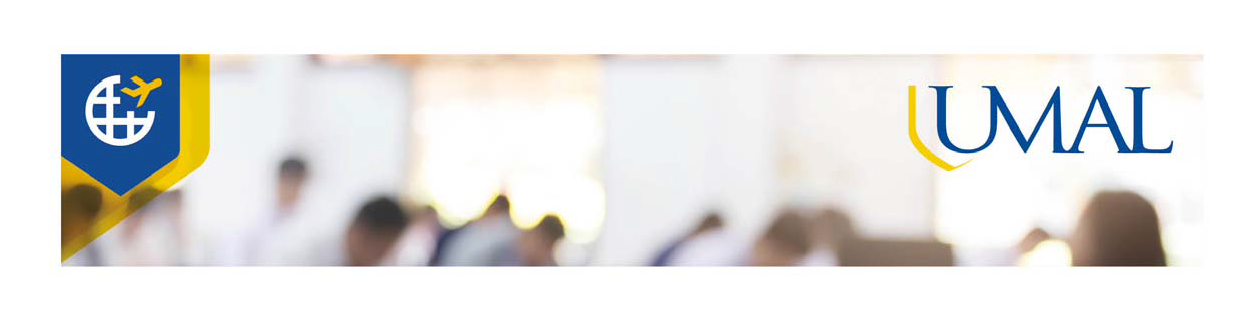 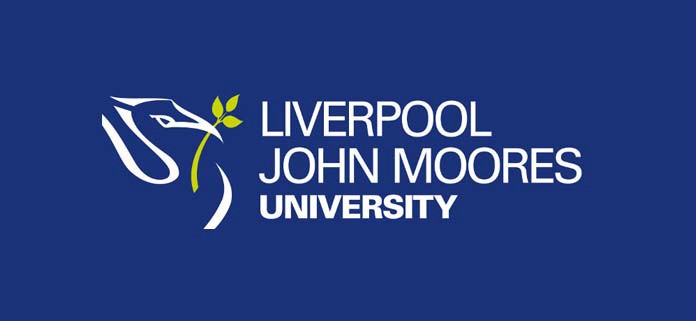 Emergency Medical Expenses (excluding within United Kingdom) – up to £10,000,000£50 Deductible (NB – for claimants using an EHIC to reduce the cost of treatment the £50 deductible will be waived)Including Supplementary Travel Expenses up to £15,000Including Funeral Expenses up to £10,000 and Repatriation of Remains up to £50,000Including Search and Rescue Expenses up to £25,000In‐patient supplementary benefit outside UK ‐ £50 each 24 hours for up to 1 yearMedical Expenses in UK for necessary follow‐up treatment up to £50,000 (maximum 3 months)NOTE: Cover not applicable if travelling against medical adviceNOTE: This is not private medical insurance. If you need any medical treatment, you must tell us immediately or we may not guarantee medical expenses. If you need any medical treatment, you must allow us or our representatives to see all of your medical records and information. Please be aware that if you accept the offer of private treatment (inclusive of treatment in a private room) without our specific authorisation, you may be liable for the cost.Personal Belongings/Business Equipment‐ up to £10,000/£5,000£50 Deductible (Increased to £100 in respect of Business Equipment and 10% of claim (min £50 for Personal Belongings, £100 for Business Equipment) in respect of laptop computers)Emergency Purchases – up to £2,000Loss of keys/replacement locks – up to £1,000Single Article Limit ‐ £2,500NOTE: Excludes mobile phones (other than Business Equipment)NOTE: Do not pack money or valuable items in your checked‐in luggage when in transit. Retain these as hand luggage.NOTE: You must report any loss, theft or damage to either the local Police or, where appropriate, the airline (or other carrier) within 24 hours and obtain a written reportMoney ‐ up to £5,000 (Cash Limit ‐ £2,500)£50 DeductibleCredit Card Misuse following loss/theft of credit card – up to £3,000 (payable in addition to Money limit)Loss of Travel Documents – up to £2,000 (payable in addition to Money limit)NOTE: You must report any loss or theft to the local Police within 24 hours and obtain a written reportDisruption – up to £20,000Cancellation up to £20,000 ‐ Any reasonable cause outside the control of the travelling Person (prior to departure)Curtailment up to £20,000 – Specified causesRearrangement up to £10,000 – Any reasonable cause occurring outside the control of the travelling Person (after departure)Travel Delay ‐ £50 for each full consecutive period of 6 hours, up to a maximum of £500, if strike, weather conditions, or breakdown causes delayed departure of your aircraft or other public transportHi‐Jack ‐ £100 for each day you are detained (maximum 50 days)Includes Domestic Travel Expenses up to £5,000 and Replacement Expenses up to £10,000 NOTE: There is no cover for anything arising out of Covid‐19 for journeys booked after 18/3/2020 Personal Injury – up to £50,000Up to £50,000 payable in the event of accidental death, loss of limb or eye or permanent inability to work againIncludes Disability Assistance, Moving Costs, Retraining Expenses and Coma BenefitPersonal Liability – up to £5,000,000up to £5,000,000 if you become legally liable to pay damages in respect of accidental bodily injury (which includes death illness and disease) to any person and/or accidental loss of or damage to material propertyPolitical Evacuation – up to £50,000Reimbursement of evacuation expenses up to £50,000 following formal advice to leave the destination countryLegal Expenses (underwritten by Markel Legal Expenses Insurance) – up to £25,000up to £25,000 to help you recover damages or compensation from a third party following any event which results in Bodily Injury to you or financial loss suffered resulting from the breach of any travel or accommodation contractup to £25,000 to help you in the defense of Criminal Proceedings brought against youLegal Proceedings entered into in the USA or Canada are not coveredIn the event of a claimClaim forms are available from the UMAL web site: https://umal.co.uk/travel/travel‐claims‐forms/ Alternatively, contact your Institution’s Insurance Officer or Administrator for a Claim Form.Please remember…Always carry this summary of cover with you when travellingKeep a separate record of the Global Response contact details (see overleaf)Give details to a travelling friend, relative or colleague just in case you are unable to make the call yourselfBefore you travelRegister on the RiskMonitor site then download the GlobalRiskManager app for travel advice, security information and to receive alerts for any incidents occurring in your destination country or region. Alerts can be configured by country, proximity, severity and/or category to ensure that you receive the alerts that you need. See https://umal.co.uk/travel/pre‐travel‐advice/ for details on registering.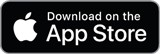 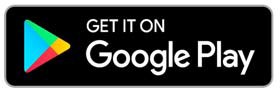 Global Response – Emergency Advice and AssistanceIn the event of an emergency whilst travelling, call Global Response for advice and assistance. This service is operated by a team of multi‐lingual coordinators at Global Response in the UK, who can be contacted 24 hours a day, 365 days a year. Global Response will assist you with requirements and decide on the most appropriate course of action to help you through an emergency. Should you need to use this service whilst travelling, their contact details are:Tel:	+44 (0)2920 662425E‐mail:	UMAL@global‐response.co.uk Reference:	UMAL/016Contact Global Response before incurring any substantial medical expenses or being admitted as an inpatient at any hospital, clinic or nursing home. Do not arrange repatriation without the prior approval of Global ResponseThe services available from Global Response include:Medical assistanceMedical monitoringGuarantees of paymentTransfers and evacuations to a place of refuge or homeArranging for up to two relatives or friends to travel out to you ‐ if this is considered medically necessaryRepatriation services following curtailment, medical assistance, or deathPre‐trip adviceVisasInoculationsMedical adviceOverseas support with lost luggageMessage relay services following an incident, accident or admissionReferrals to foreign & commonwealth office or embassiesLegal referralsProvision of information to assist with a problemSecurity adviceTo ensure that the assistance service operates smoothly when you need them most, in the event of an emergency or if you require repatriation you must:Telephone Global Response in the UK using the number shown above and remembering to use the correct international dialing code from the country in which you are callingQuote your Reference (see above), the title of your Institution and your NameGive the telephone number where you can be contactedGive details of anyone you would like to be contacted ‐ relative, friend, employer5 St Helen’s Place, London EC3A 6AB | T: 020 7847 8670 | www.umal.co.ukU.M.Association Ltd (registered in England & Wales, no. 2731799) is the Appointed Representative (FCA firm reference no. 417806) of Hasilwood Management Services Ltd (registered in England & Wales, no. 9295343) which is authorised and regulated by the Financial Conduct Authority (FCA firm reference no. 665752). Hasilwood Management Services Ltd is a wholly owned subsidiary of U.M. Association Ltd. The registered address of both companies is 5 St Helen’s Place, London, EC3A 6AB. Hasilwood Management Services Ltd VAT Registration Number: 212249835.Name(s):School/Faculty:Intended Dates for Travel:Destination(s):Reason(s) for Travel:(Why do you have to go, why the research cannot be done remotely; what other options have been considered)Finance code for travel costs:What is the current Foreign and Commonwealth Office travel advisory for your destination(s)?What are the testing requirements before travel to your destination? Are there any local quarantine requirements at your destination?Please confirm you will comply (and have the funds required)What are the testing requirements before returning to the UK?What are the quarantine requirements on return to the UK?Please confirm you will comply (and have the funds required for all eventualities)For information please note if(and when) you have been vaccinated for Covid-19:Yes/ NoWhich vaccine administered and date(s)?Authorisation:Name of School Director:Signature of School Director:Date:Name of Faculty PVC:Signature of Faculty PVC:Date: